Дополнительное информационное приложение к отчету за 2015г. МКД Богдана Хмельницкого 26/11. Ремонт чердачного люка: замок 1шт. + петли 2 шт. + 2 проушины = 360,00 р.2. Кирпичная кладка над электрощитовой  в подвале : кирпичи 150 шт. + песок 100 кг. + цемент 50 кг. = 800,00 р.3. Замена электро патрона 1 шт. 50,00р.4. Закрытие и утепление чердачных и подвальных продухов: пена 2 бут. + фанера = 550,00 р.5. Утепление фановой трубы на чердаке (кв.40): утеплитель + пленка + сальник + герметик = 350,00 р.Исходя из полученных заявок от собственников, а так же еженедельных осмотров электриком было заменено 92 лампочки накаливания, на сумму 1382,00 руб.Итого: 3492,00 руб. 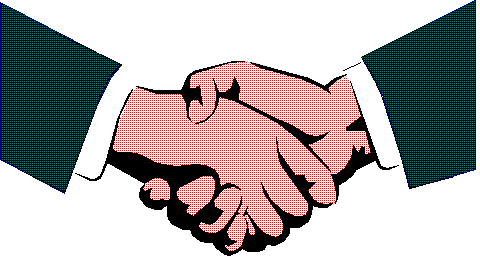 ОГРН 1135476135849 ИНН 5410779982 КПП 541001001Юр.адрес : 630020, г.Новосибирск, Карельская 19 Факт. Адрес: Ул.Писарева   121 офис 213uk_doverie_2013@mail.ruТел. 8(383)289-97-53